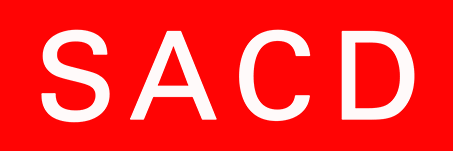 		DECLARATION DE RECETTES(Cette déclaration ne vaut pas autorisation de représentation au sens de la loi)REPRESENTATIONS A L’ETRANGER Merci de retourner cette déclaration dûment remplie à l’issue des représentations à :SACD Perception - pôle international12, rue BALLU75442 PARIS CEDEX 09 – FranceVotre contact: Anne TSETEE-mail: anne.tsete@sacd.frTéléphone: 01 40 23 44 59Pour déclarer en ligne, connectez-vous à votre Espace personnel sur www.sacd.frVOTRE SPECTACLETitre(s) œuvre(s): 	Auteur(s): (en français)	Nature de la représentation:	  Professionnel	 AmateurVOS REPRESENTATIONS Lieu de représentation: Ville: 	Pays: Jauge de la salle: 	Prix moyen du billet: €Prix de vente:  €ORGANISME RESPONSABLE DU PAIEMENT DES DROITS Nom/Raison sociale: N° TVA intracommunautaire: Adresse: Tél.: E-mail: 	Certifié exact, le: 	A: 	Nom et qualité du déclarant: Date de représentationMontant des recettesNombre de billets payantsNombre de billets exonérésTOTAUX